   ARARAQUARA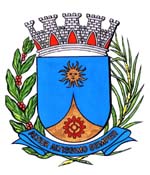     1645 /15.:  TENENTE SANTANA:DEFERIDA.Araraquara, _________________                    _________________	Indico ao Senhor  Municipal, a  de   entendimentos com o setor competente, a fim de que seja intimado o proprietário do terreno localizado na Rua Júlio Ursulino Pedroso, defronte ao Terminal Rodoviário, desta cidade, para que proceda a devida capinação e limpeza da área.Araraquara, 30 de junho de 2015.TENENTE SANTANAEM./ Limpeza terreno Av. Júlio Ursulino Pedroso